Системы уравнений (задания ОГЭ, модуль Алгебра, № 6 и 21)Базовый уровень1. Решите систему уравнений   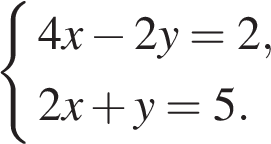 В ответе запишите сумму решений системы. Ответ: 3,52. Решите систему уравнений  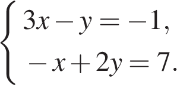 В ответе запишите сумму решений системы. Ответ: 53. Решите систему уравнений   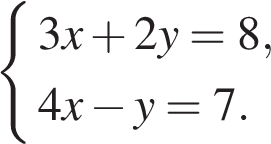 В ответе запишите сумму решений системы. Ответ: 34. Решите систему уравнений   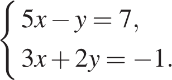 В ответе запишите сумму решений системы.Ответ: - 15. Решите систему уравнений   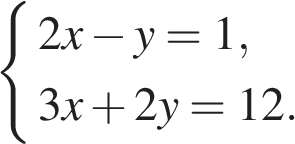 В ответе запишите сумму решений системы. Ответ: 56. Решите систему уравнений   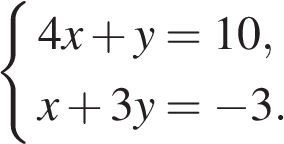 В ответе запишите сумму решений системы. Ответ: 1Повышенный уровень7. Решите систему уравнений   Ответ: (3; - 4)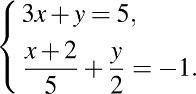 8. Решите систему уравнений   Ответ: ( - 7; -2) и ( - 3; 2)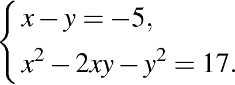 9. Решите систему уравнений:    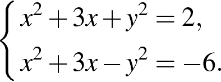 Ответ: (- 2; -2), ( - 2; 2), (- 1; - 2), (- 1; 2)10. Решите систему уравнений  Ответ: (2; 4), (5; 13)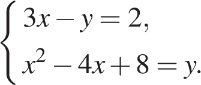 11. Решите систему   Ответ: (1; 5) и (- 1; 0,2)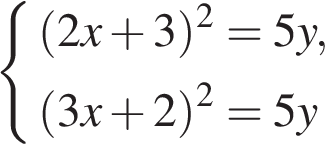 12. Решите систему уравнений  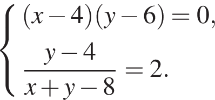 Ответ: (3; 6)